Name:										Period:     1-Dimensional Free Body DiagramsDraw and label the vectors for the following diagrams.1. A hanging mass suspended by a string:2. A block at rest on a surface:3. A block sliding at constant speed without friction:4. A block being accelerated to the right by being pulled with a string- no friction:5. A block being accelerated to the right by being pulled by a string- with friction:6. A block moving to the right at a constant velocity with friction:7. A block sliding to a stop due to friction:8. An object in free fall:9. An object falling at terminal velocity- the net force on the object is zero:10. A mass hanging from a spring: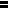 